السيره الذاتية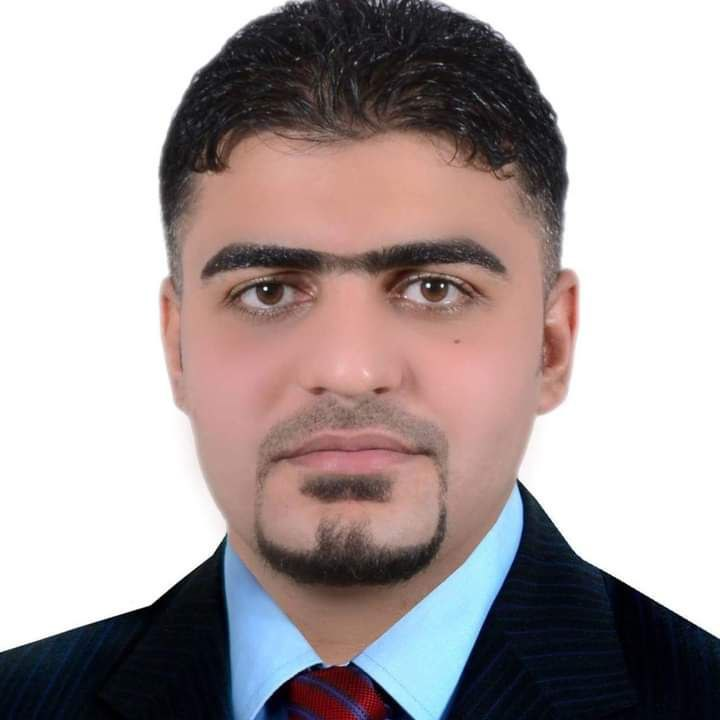 الاســــــــــــم   : حسين كاظم جواد الكوفي                                                                      تاريخ الميـلاد  :13\8\1989الحالة الزوجية : متزوجعـــــدد الأولاد  :  اثنان  الديـــــــــــانة   : مسلمة التـخـصــص    : صيدلة\صيدلانيات       الوظيفــــــه     : تدريسي في كلية الصيدله \جامعة ذي قار الدرجة العلمية : مدرس عنوان العمل   : كلية الصيدله \جامعة ذي قار            هاتف العمل   :        07830905105الهاتف النقال:          07830905105  husseinalkufi21@utq.edu.iq  البريد إلالكتروني: 	أولاً : المؤهلات العلمية:.ثانيا: التدرج الوظيفيثالثا: التدريس الجامعيرابعاً : المقررات الدراسية التى قمت بتدريسهاخامسا: البحوث المنشورةالدرجة العلميةالجامعةالكليـــة بكالوريوسالكوفةالصيدلةالماجستيربغدادالصيدلةالدكتوراه--تالوظيفةالجهة1صيدلاني متدربمستشفى الحبوبي 2معيدكليه الصيدله \جامعه ذي قار3تدريسي(مدرس مساعد)كليه الصيدله\جامعه ذي قار5تدريسي (مدرس)كليه الصيدله\جامعه ذي قارتالجهة  (المعهد / الكلية)الجامعة1كلية الصيدلةجامعة ذي قارتالقســـمالمـــــادة1صيدلانياتالصيدلة الصناعية/المرحلة الرابعة2صيدلانياتالصيدلة الفيزياوية/المرحلة الثانية3صيدلانياتمبادئ صيدلة/ المرحلة الاولى4صيدلانيات حسابات صيدلانية/ المرحلة الاولى5صيدلانياتصيدلة تكنولوجية / المرحلة الثالثة6صيدلانياتصيدلة حياتية/ المرحلة الرابعة7صيدلانياتالصيدلة الصناعية / المرحلة الخامسةاسم المجلةعنوان البحثتIraqi J Pharm SciFormulation and evaluation of sustained release sumatriptan mucoadhesive intranasal in-situ gel1Int. J. Curr. Microbiol. App. SciDetermination the Levels of Zinc and Copper in Patients with Leukemia2International Journal of Applied PharmaceuticsEnhancement of the solubility of famotidine solid dispersion using natural polymer by solvent evaporation3Journal of Advanced Pharmaceutical Technology & ResearchUse of factorial design in formulation and evaluation of intrarectal in situ gel of sumatriptan4Journal of Medical and Health StudiesQuality Assessment of Brands and Generic in Atorvastatin Tablets Available in Iraq-thi-Qar5Maaen Journal for Medical SciencesSpanlastics Nanovesicles: An Emerging and Innovative Approach for Drug Delivery6Azerbaijan medical journalA General Review on Carbon Nanotubes: Advantages, Disadvantages, Biomedical Applications and Analytical Techniques7Journal of Complementary Medicine ResearchPrinciples and Advantages of New Drug Delivery Technologies8